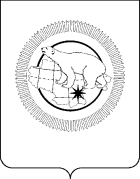 П Р И К А ЗВ целях приведения нормативных актов Департамента социальной политики Чукотского автономного округа в соответствие с требованиями действующего федерального и регионального законодательства в области противодействия коррупции,  ПРИКАЗЫВАЮ:1. Утвердить прилагаемое Положение о Комиссии по соблюдению требований к служебному поведению государственных гражданских служащих Департамента социальной политики Чукотского автономного округа, руководителей государственных учреждений Чукотского автономного округа, находящихся в ведомственном подчинении Департамента социальной политики Чукотского автономного округа, и урегулированию конфликта интересов. 2. Приказ Департамента социальной политики Чукотского автономного округа от 29 ноября 2016 года № 2374 «Об утверждении Положения о Комиссии по соблюдению требований к служебному поведению государственных гражданских служащих Департамента и урегулированию конфликта интересов» признать утратившим силу.3. Контроль за исполнением настоящего приказа оставляю за собой.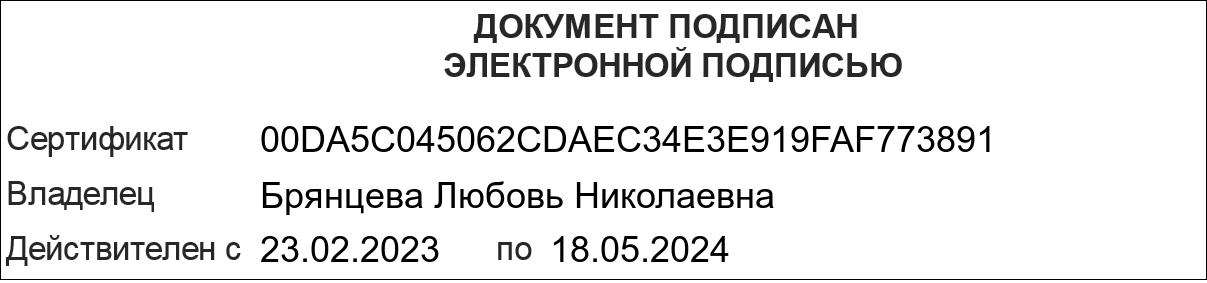 Положениео Комиссии по соблюдению требований к служебному поведению государственных гражданских служащих Департамента социальной политики Чукотского автономного округа, руководителей государственных учреждений Чукотского автономного округа, находящихся в ведомственном подчинении Департамента социальной политики Чукотского автономного округа, и урегулированию конфликта интересов1. Общие положения1.1. Настоящим Положением определяется порядок формирования и деятельности Комиссии по соблюдению требований к служебному поведению государственных гражданских служащих Департамента социальной политики Чукотского автономного округа (далее – Департамент), руководителей государственных учреждений Чукотского автономного округа, находящихся в ведомственном подчинении Департамента, и урегулированию конфликта интересов (далее - Комиссия), в соответствии с Федеральным законом от 25 декабря 2008 года № 273-ФЗ «О противодействии коррупции», Указом Президента Российской Федерации от 1 июля 2010 года № 821 «О Комиссиях по соблюдению требований к служебному поведению федеральных государственных служащих и урегулированию конфликта интересов», Указом Президента Российской Федерации от 22 декабря 2015 года № 650 «О порядке сообщения лицами, замещающими отдельные государственные должности Российской Федерации, должности федеральной государственной службы, и иными лицами о возникновении личной заинтересованности при исполнении должностных обязанностей, которая приводит или может привести к конфликту интересов, и о внесении изменений в некоторые акты Президента Российской Федерации».1.2. Комиссия в своей деятельности руководствуется Конституцией Российской Федерации, федеральными конституционными законами, федеральными законами, нормативными правовыми актами Президента Российской Федерации и Правительства Российской Федерации, нормативными правовыми актами Чукотского автономного округа, настоящим Положением. 1.3. Основной задачей Комиссии является содействие Департаменту:1) в обеспечении соблюдения государственными гражданскими служащими Департамента (далее – государственные гражданские служащие), ограничений и запретов, требований о предотвращении или об урегулировании конфликта интересов, а также в обеспечении исполнения ими обязанностей, установленных Федеральным законом от 25 декабря 2008 года № 273-ФЗ «О противодействии коррупции», другими федеральными законами и нормативными правовыми актами Чукотского автономного округа в целях противодействия коррупции (далее – требования к служебному поведению и (или) требования об урегулировании конфликта интересов);2) в обеспечении исполнения обязанности руководителями государственных учреждений Чукотского автономного округа, находящихся в ведомственном подчинении Департамента, представления сведений о доходах определенной Федеральным законом от 25 декабря 2008 года № 273-ФЗ «О противодействии коррупции», статьей 275 Трудового кодекса Российской Федерации и Постановлением Правительства Чукотского автономного округа от 2 июня 2014 года № 265 «Об утверждении Положения о порядке представления лицом, поступающим на должность руководителя государственного учреждения (предприятия) Чукотского автономного округа, а также руководителем государственного учреждения (предприятия) Чукотского автономного округа сведений о своих доходах, об имуществе и обязательствах имущественного характера, а также о доходах, об имуществе и обязательствах имущественного характера супруги (супруга) и несовершеннолетних детей».3) в осуществлении мер по предупреждению коррупции в Департаменте.1.4. Комиссия рассматривает вопросы, связанные с соблюдением требований к служебному поведению и (или) требований об урегулировании конфликта интересов, в отношении государственных гражданских служащих, замещающих должности государственной гражданской службы в Департаменте (далее - должности гражданской службы), а так же, материалы служебных проверок в отношении руководителей государственных учреждений Чукотского автономного округа, находящихся в ведомственном подчинении Департамента, по выявленным фактам нарушения законодательства о противодействии коррупции.2. Порядок образования Комиссии2.1. Комиссия образуется приказом Департамента. Указанным приказом определяются состав Комиссии и порядок ее работы. В состав Комиссии входят председатель Комиссии, его заместитель, назначаемый руководителем Департамента из числа членов Комиссии, замещающих должности гражданской службы в Департаменте, секретарь и члены Комиссии. Все члены Комиссии при принятии решений обладают равными правами. В отсутствие председателя Комиссии его обязанности исполняет заместитель председателя Комиссии.2.2. В состав Комиссии входят:а) заместитель руководителя Департамента (председатель Комиссии), начальник Управления дополнительного пенсионного обеспечения и государственной службы Департамента (заместитель председателя Комиссии), начальник отдела дополнительного пенсионного обеспечения и государственной службы Управления дополнительного пенсионного обеспечения и государственной службы Департамента (секретарь Комиссии), государственные гражданские служащие Департамента (члены Комиссии);б) представитель Управления по профилактике коррупционных и иных правонарушений Аппарата Губернатора и Правительства Чукотского автономного округа;в) представитель (представители) научных организаций и образовательных учреждений среднего, высшего и дополнительного профессионального образования, расположенных на территории Чукотского автономного округа, деятельность которых связана с государственной службой.2.3. Начальник Департамента может принять решение о включении в состав Комиссии представителя общественного совета, образованного при федеральном органе исполнительной власти в соответствии с частью 2 статьи 20 Федерального закона от 4 апреля 2005 года № 32-ФЗ «Об Общественной палате Российской Федерации».2.4. Лица, указанные в подпункте «б» и «в» пункта 2.2 и в пункте 2.3 настоящего раздела, включаются в состав Комиссии в установленном законодательством порядке по согласованию с научными организациями и образовательными учреждениями среднего, высшего и дополнительного профессионального образования, расположенными на территории Чукотского автономного округа, с общественным советом, на основании запроса руководителя Департамента. Согласование осуществляется в 10-дневный срок со дня получения запроса.2.5. Число членов Комиссии, не замещающих должности гражданской службы в Департаменте, должно составлять не менее одной четверти от общего числа членов Комиссии.2.6. Состав Комиссии формируется таким образом, чтобы исключить возможность возникновения конфликта интересов, который мог бы повлиять на принимаемые Комиссией решения.2.7. В заседаниях Комиссии с правом совещательного голоса участвуют:1) непосредственный руководитель государственного гражданского служащего, в отношении которого Комиссией рассматривается вопрос о соблюдении требований к служебному поведению и (или) требований об урегулировании конфликта интересов, и определяемые председателем Комиссии два государственных гражданских служащих, замещающих в Департаменте должности государственной гражданской службы, аналогичные должности, замещаемой государственным гражданским служащим, в отношении которого Комиссией рассматривается этот вопрос;2) другие государственные гражданские служащие, замещающие должности гражданской службы в Департаменте; специалисты, которые могут дать пояснения по вопросам государственной гражданской службы и вопросам, рассматриваемым Комиссией; должностные лица других государственных органов, органов местного самоуправления; представители заинтересованных организаций; представитель государственного гражданского служащего, в отношении которого Комиссией рассматривается вопрос о соблюдении требований к служебному поведению и (или) требований об урегулировании конфликта интересов, - по решению председателя Комиссии, принимаемому в каждом конкретном случае отдельно не менее чем за три дня до дня заседания Комиссии на основании ходатайства государственного гражданского служащего, в отношении которого Комиссией рассматривается этот вопрос, или любого члена Комиссии.2.8. Заседание Комиссии считается правомочным, если на нем присутствует не менее двух третей от общего числа членов Комиссии. Проведение заседаний с участием только членов Комиссии, замещающих должности гражданской службы в Департаменте, недопустимо.2.9. При возникновении прямой или косвенной личной заинтересованности члена Комиссии, которая может привести к конфликту интересов при рассмотрении вопроса, включенного в повестку дня заседания Комиссии, он обязан до начала заседания заявить об этом. В таком случае соответствующий член Комиссии не принимает участия в рассмотрении указанного вопроса.3. Порядок работы Комиссии по рассмотрению материалов проверки3.1. Основанием для проведения заседания Комиссии являются:1) представление руководителем Департамента материалов проверки, свидетельствующих:о представлении государственным гражданским служащим, занимающим должность, включенную в перечень должностей государственной гражданской службы Департамента социальной политики Чукотского автономного округа, недостоверных или неполных сведений, предусмотренных статьей 13.1 и нарушении порядка и сроков предоставления сведений, предусмотренных статьей 13.2. Кодекса Чукотского автономного округа от 24 декабря 1998 года № 46-ОЗ «О государственной гражданской службе Чукотского автономного округа»;о предоставлении руководителем государственного учреждения Чукотского автономного округа, находящегося в ведомственном подчинении Департамента, недостоверных или неполных сведений, предусмотренных Постановлением Правительства Чукотского автономного округа от 2 июня 2014 года № 265 «Об утверждении Положения о порядке представления лицом, поступающим на должность руководителя государственного учреждения (предприятия) Чукотского автономного округа, а также руководителем государственного учреждения (предприятия) Чукотского автономного округа сведений о своих доходах, об имуществе и обязательствах имущественного характера, а также о доходах, об имуществе и обязательствах имущественного характера супруги (супруга) и несовершеннолетних детей»;о несоблюдении государственным гражданским служащим требований к служебному поведению и (или) требований об урегулировании конфликта интересов.2) поступившее в Управление дополнительного пенсионного обеспечения и государственной службы Чукотского автономного округа (далее – Управление):обращение гражданина, замещавшего в Департаменте должность государственной гражданской службы, включенную в перечень должностей, утверждаемый приказом Департамента об утверждении Перечня должностей государственных гражданских служащих Департамента социальной политики Чукотского автономного округа, на которых распространяется действие статьи 12 Федерального закона от 25 декабря 2008 года № 273-ФЗ «О противодействии коррупции», а так же, гражданина, замещавшего в Департаменте должность государственной службы, и планирующего свое увольнение с государственной службы, о даче согласия на замещение должности в коммерческой или некоммерческой организации, на условиях трудового договора либо на выполнение работ или оказание услуг на условиях гражданско-правового договора, если отдельные функции по государственному управлению данной организацией входили в должностные (служебные) обязанности государственного служащего в течение двух лет после увольнения с государственной службы (Приложение 1 к настоящему Положению);заявление государственного служащего о невозможности по объективным причинам представить сведения о доходах, об имуществе и обязательствах имущественного характера своих супруги (супруга) и несовершеннолетних детей (Приложение 2 к настоящему Положению);заявление государственного служащего о невозможности выполнить требования Федерального закона от 7 мая 2013 года № 79-ФЗ «О запрете отдельным категориям лиц открывать и иметь счета (вклады), хранить наличные денежные средства и ценности в иностранных банках, расположенных за пределами территории Российской Федерации, владеть и (или) пользоваться иностранными финансовыми инструментами», в связи с арестом, запретом распоряжения, наложенными компетентными органами иностранного государства в соответствии с законодательством данного иностранного государства, на территории которого находятся счета (вклады), осуществляется хранение наличных денежных средств и ценностей в иностранном банке и (или) имеются иностранные финансовые инструменты, или в связи с иными обстоятельствами, не зависящими от его воли или воли его супруги (супруга) и несовершеннолетних детей (Приложение 3 к настоящему Положению);уведомление государственного служащего о возникновении личной заинтересованности при исполнении должностных обязанностей, которая приводит или может привести к конфликту интересов (Приложение 4 к настоящему Положению);3) представление руководителя Департамента или любого члена Комиссии, касающееся обеспечения соблюдения государственным служащим требований к служебному поведению и (или) требований об урегулировании конфликта интересов либо осуществления в Департаменте мер по предупреждению коррупции;4) поступившее в соответствии с частью 4 статьи 12 Федерального закона от 25 декабря 2008 года № 273-ФЗ «О противодействии коррупции» и статьей 64.1 Трудового кодекса Российской Федерации в Департамент уведомление коммерческой или некоммерческой организации о заключении с гражданином, замещавшим должность государственной службы в государственном органе, трудового или гражданско-правового договора на выполнение работ (оказание услуг), если отдельные функции государственного управления данной организацией входили в его должностные (служебные) обязанности, исполняемые во время замещения должности в государственном органе, при условии, что указанному гражданину Комиссией ранее было отказано во вступлении в трудовые и гражданско-правовые отношения с данной организацией, или, что вопрос о даче согласия такому гражданину на замещение им должности в коммерческой или некоммерческой организации либо на выполнение им работы на условиях гражданско-правового договора в коммерческой или некоммерческой организации Комиссией не рассматривался;5) осуществлении в государственном органе мер по предупреждению коррупции;6) уведомление государственного служащего о возникновении не зависящих от него обстоятельств, препятствующих соблюдению требований к служебному поведению и (или) требований об урегулировании конфликта интересов.3.2. Комиссия не рассматривает сообщения о преступлениях и административных правонарушениях, а также анонимные обращения, не проводит проверки по фактам нарушения служебной дисциплины.3.3. Обращение, указанное в абзаце втором подпункта 2 пункта 3.1 настоящего раздела, подается гражданином, замещавшим должность государственной службы в Департаменте, в Управление дополнительного пенсионного обеспечения и государственной службы Департамента.В обращении указываются: фамилия, имя, отчество гражданина, дата его рождения, адрес места жительства, замещаемые должности в течение последних двух лет до дня увольнения с государственной службы, наименование, местонахождение коммерческой или некоммерческой организации, характер ее деятельности, должностные (служебные) обязанности, исполняемые гражданином во время замещения им должности государственной службы, функции по государственному управлению в отношении коммерческой или некоммерческой организации, вид договора (трудовой или гражданско-правовой), предполагаемый срок его действия, сумма оплаты за выполнение (оказание) по договору работ (услуг). В Управлении дополнительного пенсионного обеспечения и государственной службы Департамента осуществляется рассмотрение обращения, по результатам которого подготавливается мотивированное заключение по существу обращения с учетом требований статьи 12 Федерального закона от 25 декабря 2008 года № 273-ФЗ «О противодействии коррупции».Обращение, указанное в абзаце втором подпункта 2 пункта 3.1 настоящего раздела, может быть подано государственным служащим, планирующим свое увольнение с государственной службы, и подлежит рассмотрению Комиссией в соответствии с настоящим Положением.3.4. Уведомления, указанные в абзаце пятом подпункта 2 и подпункте 6 пункта 3.1. настоящего Положения, рассматриваются Управлением дополнительного пенсионного обеспечения и государственой службы Департамента, которое осуществляет подготовку мотивированных заключений по результатам рассмотрения уведомлений.3.5. Уведомление, указанное в абзаце пятом подпункта 2 пункта 3.1 настоящего раздела, рассматривается Управлением дополнительного пенсионного обеспечения и государственной службы Департамента, который осуществляет подготовку мотивированного заключения по результатам рассмотрения уведомления.3.6. При подготовке мотивированного заключения по результатам рассмотрения обращения, указанного в абзаце втором подпункта 2 пункта 3.1 настоящего раздела, или уведомлений, указанных в абзаце пятом подпункта 2 и подпунктах 4 и 6 пункта 3.1 настоящего раздела, должностные лица Управления дополнительного пенсионного обеспечения и государственной службы Департамента, имеют право проводить собеседование с государственным служащим, представившим обращение или уведомление, получать от него письменные пояснения, а начальник Департамента или его заместитель, специально на то уполномоченный, может направлять в установленном порядке запросы в государственные органы, органы местного самоуправления и заинтересованные организации. Обращение или уведомление, а также заключение и другие материалы в течение семи рабочих дней со дня поступления обращения или уведомления представляются председателю Комиссии. В случае направления запросов, обращение или уведомление, а также заключение и другие материалы представляются председателю Комиссии в течение 45 дней со дня поступления обращения или уведомления. Указанный срок может быть продлен, но не более чем на 30 дней.3.6.1. Мотивированные заключения, предусмотренные пунктами 3.3, 3.4 и 3.5 настоящего раздела, должны содержать:1) информацию, изложенную в обращениях или уведомлениях, указанных в абзаце втором и пятом подпункта 2 и подпунктах 4 и 6 пункта 3.1 настоящего раздела;2) информацию, полученную от государственных органов, органов местного самоуправления и заинтересованных организаций на основании запросов;3) мотивированный вывод по результатам предварительного рассмотрения обращений и уведомлений, указанных в абзаце втором и пятом подпункта 2 и подпунктах 4 и 6 пункта 3.1 настоящего раздела, а также рекомендации для принятия одного из решений в соответствии с пунктами 3.17, 3.20, 3.20.1, 3.22 настоящего Положения или иного решения.   3.7. Председатель Комиссии при поступлении к нему в порядке, предусмотренном приказом Департамента, информации, содержащей основания для проведения заседания Комиссии:1) в 10-дневный срок назначает дату заседания Комиссии. При этом дата заседания Комиссии не может быть назначена позднее 20 дней со дня поступления указанной информации, за исключением случаев, предусмотренных 3.8 и 3.9 настоящего раздела;2) организует ознакомление государственного гражданского служащего, руководителя государственного учреждения Чукотского автономного округа, находящегося в ведомственном подчинении Департамента, в отношении которого Комиссией рассматривается вопрос о соблюдении требований к служебному поведению и (или) требований об урегулировании конфликта интересов, требований законодательства о противодействии коррупции, его представителя, членов Комиссии и других лиц, участвующих в заседании Комиссии, с информацией, поступившей в Управление дополнительного пенсионного обеспечения и государственной службы Департамента, и с результатами проверки;3) рассматривает ходатайства о приглашении на заседание Комиссии лиц, указанных в подпункте 2 пункта 2.7 раздела 2 настоящего Положения, принимает решение об их удовлетворении (об отказе в удовлетворении) и о рассмотрении (об отказе в рассмотрении) в ходе заседания Комиссии дополнительных материалов.3.8. Заседание Комиссии по рассмотрению заявлений, указанных в абзацах третьем и четвертом подпункта 2 пункта 3.1 настоящего раздела, проводится не позднее одного месяца со дня истечения срока, установленного для представления сведений о доходах, об имуществе и обязательствах имущественного характера.3.9. Уведомления, указанные в подпунктах 4 и 6 пункта 3.1 настоящего раздела, рассматривается, как правило, на очередном (плановом) заседании Комиссии.3.10. Заседание Комиссии проводится в присутствии государственного гражданского служащего, руководителя государственного учреждения Чукотского автономного округа, находящегося в ведомственном подчинении Департамента, или гражданина, замещавшего должность государственной службы в государственном органе, в отношении которых рассматривается вопрос о соблюдении требований к служебному поведению и (или) требований об урегулировании конфликта интересов, или гражданина, О намерении лично присутствовать на заседании Комиссии государственный служащий, или гражданин указывают в обращении, заявлении или уведомлении, представляемых в соответствии с подпунктом 2 пункта 3.1 подпунктами 2 и 6 пункта 3.1 настоящего раздела. О намерении лично присутствовать на заседании Комиссии руководитель государственного учреждения Чукотского автономного округа, находящегося в ведомственном подчинении Департамента, указывает при ознакомлении с результатами проверки. 3.11. Заседания Комиссии могут проводиться в отсутствие:государственного служащего или гражданина в случае, если в обращении, заявлении или уведомлении, предусмотренных подпунктами 2 и 6 пункта 3.1 настоящего раздела, не содержится указания о намерении государственного служащего или гражданина лично присутствовать на заседании Комиссии;государственного служащего, руководителя государственного учреждения Чукотского автономного округа, находящегося в ведомственном подчинении Департамента, или гражданина, намеревавшихся лично присутствовать на заседании Комиссии и надлежащим образом извещенных о времени и месте его проведения, но не явившихся на заседание Комиссии.3.12. На заседании Комиссии заслушиваются пояснения государственного гражданского служащего (с его согласия), руководителя государственного учреждения Чукотского автономного округа, находящегося в ведомственном подчинении Департамента (с его согласия), или гражданина, замещавшего должность государственной службы в государственном органе (с их согласия), иных лиц, рассматриваются материалы по существу вынесенных на данное заседание вопросов, а также дополнительные материалы.3.13. Члены Комиссии и лица, участвовавшие в ее заседании, не вправе разглашать сведения, ставшие им известными в ходе работы Комиссии.3.14. По итогам рассмотрения вопроса, указанного в абзаце втором подпункта 1 пункта 3.1 настоящего раздела, Комиссия принимает одно из следующих решений:1) установить, что сведения, представленные государственным гражданским служащим в соответствии со статьей 13.1 Кодекса Чукотского автономного округа о государственной гражданской службе Чукотского автономного округа, являются достоверными и полными, основания для применения к государственному гражданскому служащему мер ответственности отсутствуют;2) установить, что сведения, представленные государственным гражданским служащим в соответствии со статьей 13.1 Кодекса Чукотского автономного округа о государственной гражданской службе Чукотского автономного округа, являются недостоверными и (или) неполными. В этом случае Комиссия рекомендует начальнику Департамента применить к государственному гражданскому служащему конкретную меру ответственности и (или) направить материалы, полученные в результате осуществления контроля за расходами, в органы прокуратуры и (или) иные государственные органы в соответствии с их компетенцией.3.15. По итогам рассмотрения вопроса, указанного в абзаце четвертом подпункта 1 пункта 3.1 настоящего раздела, Комиссия принимает одно из следующих решений:1) установить, что сведения, представленные руководителем государственного учреждения Чукотского автономного округа, находящегося в ведомственном подчинении Департамента, в соответствии с Постановлением Правительства Чукотского автономного округа от 2 июня 2014 года № 265 «Об утверждении Положения о порядке представления лицом, поступающим на должность руководителя государственного учреждения (предприятия) Чукотского автономного округа, а также руководителем государственного учреждения (предприятия) Чукотского автономного округа сведений о своих доходах, об имуществе и обязательствах имущественного характера, а также о доходах, об имуществе и обязательствах имущественного характера супруги (супруга) и несовершеннолетних детей», являются достоверными и полными.В этом случае основания для применения к руководителю государственного учреждения Чукотского автономного округа мер дисциплинарной ответственности отсутствуют;2) установить, что сведения, представленные руководителем государственного учреждения Чукотского автономного округа, находящегося в ведомственном подчинении Департамента, в соответствии с Постановлением Правительства Чукотского автономного округа от 2 июня 2014 года № 265 «Об утверждении Положения о порядке представления лицом, поступающим на должность руководителя государственного учреждения (предприятия) Чукотского автономного округа, а также руководителем государственного учреждения (предприятия) Чукотского автономного округа сведений о своих доходах, об имуществе и обязательствах имущественного характера, а также о доходах, об имуществе и обязательствах имущественного характера супруги (супруга) и несовершеннолетних детей», являются недостоверными и (или) неполными. В этом случае Комиссия рекомендует начальнику Департамента применить к руководителю государственного учреждения Чукотского автономного округа меры дисциплинарной ответственности. При установлении в ходе проверки обстоятельств, свидетельствующих о наличии признаков преступления или административного правонарушения, Комиссия направляет материалы об этом в соответствующие государственные органы.3.16. По итогам рассмотрения вопроса, указанного в абзаце третьем подпункта 1 пункта 3.1 настоящего Положения, Комиссия принимает одно из следующих решений:1) установить, что государственный гражданский служащий соблюдал требования к служебному поведению и (или) требования об урегулировании конфликта интересов;2) установить, что государственный гражданский служащий не соблюдал требования к служебному поведению и (или) требования об урегулировании конфликта интересов. В этом случае Комиссия рекомендует руководителю Департамента указать государственному гражданскому служащему на недопустимость нарушения требований к служебному поведению и (или) требований об урегулировании конфликта интересов либо применить к государственному гражданскому служащему конкретную меру ответственности.3.17. По итогам рассмотрения вопроса, указанного в абзаце втором подпункта 2 пункта 3.1 настоящего раздела, Комиссия принимает одно из следующих решений:1) дать гражданину согласие на замещение должности в коммерческой или некоммерческой организации на условиях трудового договора либо на выполнение работы на условиях гражданско-правового договора в коммерческой или некоммерческой организации, если отдельные функции по государственному управлению этой организацией входили в его должностные (служебные) обязанности;2) отказать гражданину в замещении должности в коммерческой или некоммерческой организации на условиях трудового договора либо в выполнении работы на условиях гражданско-правового договора в коммерческой или некоммерческой организации, если отдельные функции по государственному управлению этой организацией входили в его должностные (служебные) обязанности, и мотивировать свой отказ.3.18. По итогам рассмотрения вопроса, указанного в абзаце третьем подпункта 2 пункта 3.1 настоящего раздела, Комиссия принимает одно из следующих решений:1) признать, что причина непредставления государственным гражданским служащим сведений о доходах, об имуществе и обязательствах имущественного характера своих супруги (супруга) и несовершеннолетних детей является объективной и уважительной;2) признать, что причина непредставления государственным гражданским служащим сведений о доходах, об имуществе и обязательствах имущественного характера своих супруги (супруга) и несовершеннолетних детей не является уважительной. В этом случае Комиссия рекомендует государственному гражданскому служащему принять меры по представлению указанных сведений;3) признать, что причина непредставления государственным гражданским служащим сведений о доходах, об имуществе и обязательствах имущественного характера своих супруги (супруга) и несовершеннолетних детей необъективна и является способом уклонения от представления указанных сведений. В этом случае Комиссия рекомендует начальнику Департамента применить к государственному гражданскому служащему конкретную меру ответственности.3.19. По итогам рассмотрения вопроса, указанного в абзаце четвертом подпункта 2 пункта 3.1 настоящего раздела Положения, Комиссия принимает одно из следующих решений:а) признать, что обстоятельства, препятствующие выполнению требований Федерального закона от 7 мая 2013 года № 79-ФЗ «О запрете отдельным категориям лиц открывать и иметь счета (вклады), хранить наличные денежные средства и ценности в иностранных банках, расположенных за пределами территории Российской Федерации, владеть и (или) пользоваться иностранными финансовыми инструментами», являются объективными и уважительными;б) признать, что обстоятельства, препятствующие выполнению требований Федерального закона от 7 мая 2013 года № 79-ФЗ «О запрете отдельным категориям лиц открывать и иметь счета (вклады), хранить наличные денежные средства и ценности в иностранных банках, расположенных за пределами территории Российской Федерации, владеть и (или) пользоваться иностранными финансовыми инструментами», не являются объективными и уважительными. В этом случае Комиссия рекомендует руководителю государственного органа применить к государственному служащему конкретную меру ответственности.3.20. По итогам рассмотрения вопроса, указанного в абзаце пятом подпункта 2 пункта 3.1 настоящего раздела, Комиссия принимает одно из следующих решений:признать, что при исполнении государственным служащим должностных обязанностей конфликт интересов отсутствует;признать, что при исполнении государственным служащим должностных обязанностей личная заинтересованность приводит или может привести к конфликту интересов. В этом случае начальник Департамента принимает меры или обеспечивает принятие мер по предотвращению или урегулированию конфликта интересов, либо рекомендует государственному служащему принять такие меры. О приятии решения начальник Департамента представляет доклад Губернатору Чукотского автономного округа;признать, что государственный служащий не соблюдал требования об урегулировании конфликта интересов. В этом случае начальник Департамента принимает меры или обеспечивает принятие мер по предотвращению или урегулированию конфликта интересов, либо рекомендует государственному служащему принять такие меры. О приятии решения начальник Департамента представляет доклад Губернатору Чукотского автономного округа, а Комиссия рекомендует начальнику Департамента применить к государственному служащему конкретную меру ответственности.3.20.1. По итогам рассмотрения вопроса, указанного в подпункте 6 пункта 3.1. настоящего Положения, комиссия принимает одно из следующих решений:а) признать наличие причинно-следственной связи между возникновением не зависящих от государственного служащего обстоятельств и невозможностью соблюдения им требований к служебному поведению и (или) требований об урегулировании конфликта интересов;б) признать отсутствие причинно-следственной связи между возникновением не зависящих от государственного служащего обстоятельств и невозможностью соблюдения им требований к служебному поведению и (или) требований об урегулировании конфликта интересов.3.21. По итогам рассмотрения вопросов, предусмотренных подпунктами 1, 2, 4 и 6 пункта 3.1 настоящего раздела, при наличии к тому оснований Комиссия может принять иное решение, чем это предусмотрено пунктами 3.14-3.20, 3.20.1 и 3.22 настоящего раздела. Основания и мотивы принятия такого решения должны быть отражены в протоколе заседания Комиссии.3.22. По итогам рассмотрения вопроса, указанного в подпункте 4 пункта 3.1 настоящего раздела, Комиссия принимает в отношении гражданина, замещавшего должность государственной службы в Департаменте, одно из следующих решений:дать согласие на замещение им должности в коммерческой или некоммерческой организации, на условиях трудового договора либо на выполнение работ или оказание услуг на условиях гражданско-правового договора, если отдельные функции по государственному управлению данной организацией входили в его должностные (служебные) обязанности;  установить, что замещение им должности в коммерческой или некоммерческой организации, на условиях трудового договора либо выполнение работ или оказание услуг на условиях гражданско-правового договора, нарушают требования статьи 12 Федерального закона от 25 декабря 2008 года № 273-ФЗ «О противодействии коррупции». В этом случае Комиссия рекомендует руководителю Департамента проинформировать об указанных обстоятельствах органы прокуратуры и уведомившую организацию.3.23. По итогам рассмотрения вопроса, предусмотренного подпунктом 3 пункта 3.1 настоящего раздела, Комиссия принимает соответствующее решение.4. Общие положения4.1. Для исполнения решений Комиссии могут быть подготовлены проекты правовых актов Департамента, решений или поручений начальника Департамента, которые в установленном законодательством порядке представляются на рассмотрение начальнику Департамента.4.2. Решения Комиссии по вопросам, указанным в пункте 3.1 раздела 3 настоящего Положения, принимаются тайным голосованием (если Комиссия не примет иное решение) простым большинством голосов присутствующих на заседании членов Комиссии.4.3. Решения Комиссии оформляются протоколами, которые подписывают члены Комиссии, принимавшие участие в ее заседании. Решения Комиссии, за исключением решения, принимаемого по итогам рассмотрения вопроса, указанного в абзаце втором подпункта 2 пункта 3.1 раздела 3 настоящего Положения, для начальника Департамента носят рекомендательный характер. Решение, принимаемое по итогам рассмотрения вопроса, указанного в абзаце втором подпункта 2 пункта 3.1 раздела 3 настоящего Положения, носит обязательный характер.4.4. В протоколе заседания Комиссии указываются:1) дата заседания Комиссии, фамилии, имена, отчества членов Комиссии и других лиц, присутствующих на заседании;2) формулировка каждого из рассматриваемых на заседании Комиссии вопросов с указанием фамилии, имени, отчества должности государственного гражданского служащего, руководителя государственного учреждения Чукотского автономного округа, находящегося в ведомственном подчинении Департамента, в отношении которого рассматривается вопрос о соблюдении требований к служебному поведению и (или) требований об урегулировании конфликта интересов;3) предъявляемые к государственному гражданскому служащему, руководителю государственного учреждения Чукотского автономного округа, находящегося в ведомственном подчинении Департамента, претензии, материалы, на которых они основываются;4) содержание пояснений государственного гражданского служащего, руководителя государственного учреждения Чукотского автономного округа, находящегося в ведомственном подчинении Департамента, и других лиц по существу предъявляемых претензий;5) фамилии, имена, отчества выступивших на заседании лиц и краткое изложение их выступлений;6) источник информации, содержащей основания для проведения заседания Комиссии, дата поступления информации в Департамент;7) другие сведения;8) результаты голосования;9) решение и обоснование его принятия.4.5. Член Комиссии, несогласный с ее решением, вправе в письменной форме изложить свое мнение, которое подлежит обязательному приобщению к протоколу заседания Комиссии и с которым должен быть ознакомлен государственный гражданский служащий, руководитель государственного учреждения Чукотского автономного округа, находящегося в ведомственном подчинении Департамента.4.6. Копии протокола заседания Комиссии в 7-дневный срок со дня заседания направляются начальнику Департамента, полностью или в виде выписок из него - государственному гражданскому служащему, руководителю государственного учреждения Чукотского автономного округа, находящегося в ведомственном подчинении Департамента, а также по решению Комиссии - иным заинтересованным лицам.4.7. Начальник Департамента обязан рассмотреть протокол заседания Комиссии и вправе учесть, в пределах своей компетенции, содержащиеся в нем рекомендации при принятии решения о применении к государственному гражданскому служащему, руководителю государственного учреждения Чукотского автономного округа, находящегося в ведомственном подчинении Департамента,  мер ответственности, предусмотренных нормативными правовыми актами Российской Федерации и Чукотского автономного округа, а также по иным вопросам организации противодействия коррупции. О рассмотрении рекомендаций Комиссии и принятом решении начальник Департамента в письменной форме уведомляет Комиссию в месячный срок со дня поступления к нему протокола заседания Комиссии. Решение начальника Департамента оглашается на ближайшем заседании Комиссии и принимается к сведению без обсуждения.4.8. В случае установления Комиссией признаков дисциплинарного проступка в действиях (бездействии) государственного гражданского служащего, руководителя государственного учреждения Чукотского автономного округа, находящегося в ведомственном подчинении Департамента, информация об этом представляется начальнику Департамента для решения вопроса о применении к государственному гражданскому служащему, руководителю государственного учреждения Чукотского автономного округа, находящегося в ведомственном подчинении Департамента, мер ответственности, предусмотренных нормативными правовыми актами Российской Федерации и Чукотского автономного округа.4.9. В случае установления Комиссией факта совершения государственным гражданским служащим, руководителем государственного учреждения Чукотского автономного округа, находящегося в ведомственном подчинении Департамента, действия (факта бездействия), содержащего признаки административного правонарушения или состава преступления, председатель Комиссии обязан передать информацию о совершении указанного действия (бездействии) и подтверждающие такой факт документы в правоохранительные органы в 3-дневный срок, а при необходимости - немедленно.4.10. Копия протокола заседания Комиссии или выписка из него приобщается к личному делу государственного гражданского служащего, руководителя государственного учреждения Чукотского автономного округа, находящегося в ведомственном подчинении Департамента, в отношении которого рассмотрен вопрос о соблюдении требований к служебному поведению и (или) требований об урегулировании конфликта интересов.4.11. Выписка из решения Комиссии, заверенная подписью секретаря Комиссии и печатью Департамента, вручается под роспись или направляется заказным письмом с уведомлением по указанному в обращении адресу не позднее одного рабочего дня, следующего за днем проведения соответствующего заседания Комиссии, гражданину, замещавшему должность государственной службы в Департаменте должность государственной гражданской службы, в отношении которого рассматривался вопрос, указанный в абзацах втором и четвертом подпункта 2 пункта 3.1 раздела 3 настоящего Положения.4.12. Организационно-техническое и документационное обеспечение деятельности Комиссии, а также информирование членов Комиссии о вопросах, включенных в повестку дня, о дате, времени и месте проведения заседания, ознакомление членов Комиссии с материалами, представляемыми для обсуждения на заседании Комиссии, осуществляет Управление дополнительного пенсионного обеспечения и государственной службы Департамента.ОБРАЩЕНИЕо даче согласия на замещение должности в организации либона выполнение работ (оказание услуг) на условияхгражданско-правового договора в организацииВ соответствии со статьей 12 Федерального закона от 25.12.2008 года № 273-ФЗ «О противодействии коррупции» прошу дать согласие на замещение должности в ________________________________________________________________________________(наименование, местонахождение организации,________________________________________________________________________________характер ее деятельности)________________________________________________________________________________На условиях_____________________________________________________________________                                                      (трудовой или гражданско-правовой договор,________________________________________________________________________________предполагаемый срок его действия,________________________________________________________________________________(сумма оплаты за выполнение (оказание) по договору работ (услуг))В течение последних двух лет до дня увольнения с государственной службы я замещал должность(ти) ________________________________________________________________________________(наименование должности,________________________________________________________________________________краткое описание должностных обязанностей)_______________________________________________________________________________________________________________________________________________________________________________________________________________________________________________.В мои должностные (служебные) обязанности входили функции государственного управления организацией <*>: _______________________________________________________________________________________________________________________________________________________________________________________________________________________________________________.«____» ___________ 20___года        ________________________________________                                                                                (подпись гражданина (гражданского служащего)  <*> функции государственного управления организацией – полномочия государственного служащего принимать обязательные для исполнения решения по кадровым, организационно-техническим, финансовым, материально-техническим или иным вопросам в отношении данной организации, в том числе решения, связанные с выдачей разрешений (лицензий) на осуществление определенного вида деятельности и (или) отдельных действий данной организацией, либо готовить проекты таких решений.ЗаявлениеСообщаю, что я не имею возможности представить сведения о доходах, об имуществе и обязательствах имущественного характера своих(Ф.И.О. супруги, супруга и (или) несовершеннолетних детей)_______________________________________________________________________________________в связи с тем, что ________________________________________________________________________(указываются все причины и обстоятельства, необходимые для того, чтобы Комиссия могла сделать вывод о том, что непредставление сведений носит объективный характер)К заявлению прилагаю следующие дополнительные материалы (в случае наличия):
(указываются дополнительные материалы)______________________________________________________________________________________________________________________________________________________________________________Меры принятые гражданским служащим по предоставлению указанных сведений:Заявлениео невозможности выполнить требования Федерального закона от 07.05.2013 № 79-ФЗ «О запрете отдельным категориям лиц открывать и иметь счета (вклады), хранить наличные денежные средства и ценности в иностранных банках, расположенных за пределами территории Российской Федерации, владеть и (или) пользоваться иностранными финансовыми инструментами»Сообщаю, что я не имею возможности выполнить требования Федерального закона от 07.05.2013 № 79-ФЗ «О запрете отдельным категориям лиц открывать и иметь счета (вклады), хранить наличные денежные средства и ценности в иностранных банках, расположенных за пределами территории Российской Федерации, владеть и (или) пользоваться иностранными финансовыми инструментами» в связи со следующими обстоятельствами:______________________________________________________________________________________________________________________________________________________________________________. (указать конкретную причину (обстоятельства): арест, запрет распоряжения, наложенные компетентными органами иностранного государства в соответствии с законодательством данного иностранного государства, на территории которого находятся счета (вклады), осуществляется хранение наличных денежных средств и ценностей в иностранном банке и (или) имеются иностранные финансовые инструменты, или иные обстоятельствами, не зависящими от его воли или воли его супруги (супруга) и несовершеннолетних детей).Принятые меры по выполнению требований Федерального закона от 07.05.2013 № 79-ФЗ «О запрете отдельным категориям лиц открывать и иметь счета (вклады), хранить наличные денежные средства и ценности в иностранных банках, расположенных за пределами территории Российской Федерации, владеть и (или) пользоваться иностранными финансовыми инструментами»: ______________________________________________________________________________________________________________________________________________________________________________ заявлению прилагаю следующие дополнительные материалы (в случае наличия):1)____________________________________________________________(указать наименование документов)2)___________________________________________________________.            (дата)                                                       (подпись, инициалы и фамилия.)Уведомление
о возникновении личной заинтересованности при исполнении должностных обязанностей, которая приводит или может привести к конфликту интересовСообщаю о возникновении у меня личной заинтересованности при исполнении должностных обязанностей, которая приводит или может привести к конфликту интересов (нужное подчеркнуть).Обстоятельства, являющиеся основанием возникновения личной заинтересованности:________________________________________________________________________________________________________________________________________________________________Должностные обязанности, на исполнение которых влияет или может повлиять личная заинтересованность: ________________________________________________________________________________________________________________________________________________________________Предлагаемые меры по предотвращению или урегулированию конфликта интересов:________________________________________________________________________________________________________________________________________________________________Намереваюсь (не намереваюсь) лично присутствовать на заседании Комиссии по координации работы по противодействию коррупции в Чукотском автономном округе либо Комиссии по соблюдению требований к служебному поведению государственных гражданских служащих и урегулированию конфликта интересов при рассмотрении настоящего уведомления (нужное подчеркнуть).ДЕПАРТАМЕНТ  СОЦИАЛЬНОЙ  ПОЛИТИКИ  ЧУКОТСКОГО  АВТОНОМНОГО  ОКРУГАот 27.03.2023№297г. АнадырьОб утверждении Положения о Комиссии по соблюдению требований к служебному поведению государственных гражданских служащих Департамента социальной политики Чукотского автономного округа, руководителей государственных учреждений Чукотского автономного округа, находящихся в ведомственном подчинении Департамента социальной политики Чукотского автономного округа, и урегулированию конфликта интересов (с изменениями от 17.04.2024)УТВЕРЖДЕНОПриказом Департаментасоциальной политики Чукотскогоавтономного округаот 27 марта 2023 года № 297 (с изменениями от 17.04.2024)Приложение 1к Положению о Комиссиипо соблюдению требований к служебному поведению государственных гражданских служащих Департамента социальной политики Чукотского автономного округа, руководителей государственных учреждений Чукотского автономного округа, находящихся в ведомственном подчинении Департамента социальной политики Чукотского автономного округа, и урегулированию конфликта интересов В________________________________________________ (наименование кадрового подразделения   исполнительного органа _________________________________________________государственной власти Чукотского АО) _________________________________________________для рассмотрения на Комиссии по соблюдению требований к служебному поведению государственных гражданских служащих Департамента социальной политики Чукотского автономного округа, руководителей государственных учреждений Чукотского автономного округа, находящихся в ведомственном подчинении Департамента социальной политики Чукотского автономного округа, и урегулированию конфликта интересов_________________________________________________ (ФИО, дата рождения гражданина, (гражданского служащего) подающего обращение,_________________________________________________адрес места жительства и контактный телефон)Приложение 2к Положению о Комиссиипо соблюдению требований к служебному поведению государственных гражданских служащих Департамента социальной политики Чукотского автономного округа, руководителей государственных учреждений Чукотского автономного округа, находящихся в ведомственном подчинении Департамента социальной политики Чукотского автономного округа, и урегулированию конфликта интересовВ Комиссию по соблюдению требований к служебному поведению государственных гражданских служащих Департамента и урегулированию конфликта интересов, руководителей государственных учреждений Чукотского автономного округа, находящихся в ведомственном подчинении Департамента социальной политики Чукотского автономного округа, и урегулированию конфликта интересов от  ____________________________________________(Ф.И.О. гражданина)______________________________________________________________________________________________(замещаемая должность и структурное подразделение в Департаменте, телефон)(дата)(подпись, фамилия и инициалы)Приложение 3к Положению о Комиссиипо соблюдению требований к служебному поведению государственных гражданских служащих Департамента социальной политики Чукотского автономного округа, руководителей государственных учреждений Чукотского автономного округа, находящихся в ведомственном подчинении Департамента социальной политики Чукотского автономного округа, и урегулированию конфликта интересовВ Комиссию по соблюдению требований к служебному поведению государственных гражданских служащих Департамента социальной политики Чукотского автономного округа, руководителей государственных учреждений Чукотского автономного округа, находящихся в ведомственном подчинении Департамента социальной политики Чукотского автономного округа, и урегулированию конфликта интересовот  _____________________________________________(Ф.И.О. гражданина)________________________________________________________________________________________________(замещаемая должность и структурное подразделение в Департаменте, телефон)Приложение 4к Положению о Комиссиипо соблюдению требований к служебному поведению государственных гражданских служащих Департамента социальной политики Чукотского автономного округа, руководителей государственных учреждений Чукотского автономного округа, находящихся в ведомственном подчинении Департамента социальной политики Чукотского автономного округа, и урегулированию конфликта интересовНачальнику Департамента___________________________________________(Ф.И.О.)от_____________________________________(Ф.И.О.)______________________________________(наименование должности с указанием_____________________________________структурного подразделения Департамента, телефон)"___" ____________ 20___ г."___" ____________ 20___ г.(подпись лица)(расшифровка подписи,направившего уведомление)